Załącznik nr 3 do Zapytania ofertowego – Istotne postanowienia umowy (IPU)§ 1Przedmiot umowyPrzedmiotem niniejszej umowy jest świadczenie usług zszywania wydruków Dziennika Ustaw i Monitora Polskiego, przeznaczonych do archiwizacji w Kancelarii Prezesa Rady Ministrów oraz do przekazywania Prezydentowi RP, Marszałkowi Sejmu i Bibliotece Narodowej.Szczegółowe zasady zszywania wydruków określa załącznik nr 1 do umowy.Zlecanie wykonywania przedmiotu umowy następować będzie sukcesywnie, zgodnie z bieżącymi potrzebami Zamawiającego.§ 2Warunki realizacji przedmiotu umowyWykonywanie przedmiotu umowy realizowane będzie, na podstawie zleceń, w ilościach i terminie określonym przez Zamawiającego.Informacja o przygotowanych do zszycia wydrukach, zgłaszana będzie Wykonawcy za pośrednictwem faksu lub drogą elektroniczną:numer faksu: ……………………..,adres e-mail: ………………………Wykonawca zobowiązuje się do odbioru z siedziby Zamawiającego przygotowanych do zszycia wydruków w terminie 2 dni roboczych od dnia przekazania informacji.Odbiór dokumentów następować będzie w godzinach 900 – 1600 od poniedziałku do piątku.Wykonawca zobowiązuje się do wykonania przedmiotu umowy w terminie 3 dni roboczych od dnia odebrania wydruków do zszycia.Potwierdzeniem odbioru przedmiotu umowy przez Zamawiającego będzie podpisanie przez niego protokołu odbioru. Protokół stanowi podstawę do wystawienia przez Wykonawcę faktury.Wykonawca zobowiązuje się wykonywać przedmiot umowy bez ograniczenia czasu i nakładu pracy i tak często, jak tego wymagać będą okoliczności.Wykonawca nie może bez zgody Zamawiający przekazać praw i obowiązków wynikających z niniejszej umowy w całości lub w części na rzecz osób trzecich.§ 3Okres obowiązywania umowyUmowa zostaje zawarta na czas określony tj. od dnia jej zawarcia do dnia 31 grudnia 2016 r. lub do wyczerpania kwoty określonej § 4 ust. 2 w zależności, która sytuacja nastąpi wcześniej.Wykonawca ma obowiązek monitorowania poziomu realizacji umowy i informować Zamawiającego o osiągnięciu 50% oraz 90% kwoty wskazanej w § 4 ust. 2.Z tytułu niewykorzystania całej kwoty, o której mowa w § 4 ust. 2, Wykonawca nie jest uprawniony do dochodzenia jakichkolwiek roszczeń wobec Zamawiającego.Z zastrzeżeniem innych przypadków przewidzianych postanowieniami umowy lub przepisów prawa, niniejsza umowa ulega rozwiązaniu przed czasem, na jaki została zawarta z chwilą, gdy łącznie zapłacone, a także należne, lecz jeszcze niezapłacone wynagrodzenie Wykonawcy z tytułu świadczenia usług osiągnie kwotę określoną w § 4 ust. 2. W takim wypadku umowa ulega rozwiązaniu z ostatnim dniem miesiąca kalendarzowego, w którym zobowiązania Zamawiającego wobec Wykonawcy osiągnęły kwotę wskazaną powyżej.§ 4WynagrodzenieStrony ustalają, że wynagrodzenie za zszycie jednego wydruku rozliczane będzie zgodnie z ofertą Wykonawcy stanowiącą załącznik nr 2 do umowy.Wartość wykonanej usługi stanowić będzie iloczyn wydruków przekazanych do zszycia i ceny za zszycie jednego wydruku z zastrzeżeniem, iż wartość ta w okresie, o którym mowa w § 3 ust. 1, nie może przekroczyć kwoty …………….. zł brutto (słownie: ………….złotych …./100).Wszystkie koszty związane z odbiorem, przywozem, opłatami i podatkami obowiązującymi na terenie Polski w okresie wykonywania przedmiotu umowy ponosi Wykonawca.§ 5ZapłataRozliczenia za zszyte wydruki odbywać się będą na podstawie faktur wystawianych przez Wykonawcę po podpisaniu przez Zamawiającego bez zastrzeżeń protokołu odbioru, o którym mowa w § 2 ust. 6.Należność za zszyte wydruki zostanie uregulowana każdorazowo w terminie 21 dni od daty otrzymania prawidłowo wystawionej faktury.Zapłata wynagrodzenia nastąpi na rachunek bankowy Wykonawcy nr ………………………………………. prowadzony przez ………………………..Na fakturze Wykonawca umieści symbol i numer umowy.Za datę zapłaty przyjmuje się datę obciążenia rachunku bankowego Zamawiającego.Zamawiający nie wyraża zgody na cesję wierzytelności wynikającej z niniejszej umowy.§ 6Nadzór nad wykonaniem umowyPo podpisaniu umowy osobami ze strony Zamawiającego wyznaczonymi do kontaktów z Wykonawcą w trakcie realizacji przedmiotu umowy oraz odbioru przedmiotu umowy będą:– Pan/i …………………, tel. (22) …..-…-…., e-mail: ……………..@rcl.gov.pl,– Pan/i …………………, tel. (22) …..-…-…., e-mail: ……………..@rcl.gov.pl.Po podpisaniu umowy nadzór nad jej prawidłową realizacją ze strony Wykonawcy sprawowany będzie przez:– Pan/i …………………, tel. (….) …..-…-…., e-mail: ………………..@.............Zmiana osób, o których mowa w ust. 1 i 2 wymaga pod rygorem nieważności pisemnego zawiadomienia drugiej strony i nie wymaga zawierania aneksu.§ 7Kary umowneZamawiający naliczy Wykonawcy kary umowne:w przypadku niedotrzymania przez Wykonawcę terminów określonych w § 2 ust. 3 i 5 – w wysokości 1% maksymalnego wynagrodzenia brutto, określonego w § 4 ust. 2, za każdy rozpoczęty dzień opóźnienia,za tytułu odstąpienia od umowy lub jej wypowiedzenie przez Zamawiającego z przyczyn określonych w § 9 ust. 5 – w wysokości 20% maksymalnego wynagrodzenia brutto, o którym mowa w § 4 ust. 2.Zamawiający ma prawo dochodzenia odszkodowania przewyższającego wysokość zastrzeżonych kar umownych.Wykonawca wyraża zgodę na potrącenie kary umownej, o której mowa w ust. 1 pkt 1 z przysługującego mu wynagrodzenia.§ 8Obowiązek zachowania tajemnicyWszelkie informacje, co do których Wykonawca powziął wiadomość w związku z wykonaniem bądź podpisaniem niniejszej umowy, objęte są klauzulą poufności w czasie trwania niniejszej umowy, jak również po jej ustaniu.Wykonawca oświadcza, że zastosuje wszelkie niezbędne środki, które będą potrzebne do zachowania poufności przekazanych dokumentów, jak również wszelkie środki uniemożliwiające wejście w ich posiadanie przez osoby trzecie przed ich zniszczeniem.Charakter poufny mają w szczególności informacje dotyczące Rządowego Centrum Legislacji.Obowiązek zachowania tajemnicy opisanej w ust. 1, nie dotyczy informacji powszechnie dostępnych lub też informacji, które udzielone są na żądanie właściwych, uprawnionych do tego organów§ 9Zmiana i odstąpienie od umowyZmiana postanowień umowy może nastąpić za zgodą obu Stron, wyrażoną na piśmie, w formie aneksu do umowy, pod rygorem nieważności.Strony zastrzegają sobie możliwość rozwiązania umowy przez każdą ze stron umowy za uprzednim jednomiesięcznym okresem wypowiedzenia, przypadającym na koniec miesiąca kalendarzowego.Oświadczenie o wypowiedzeniu umowy z zachowaniem okresu wypowiedzenia, winno być złożone w formie pisemnej pod rygorem nieważności.Zamawiającemu przysługuje prawo odstąpienia od umowy lub jej wypowiedzenia ze skutkiem natychmiastowym, w przypadku niewykonywania lub nienależytego wykonywania umowy, w szczególności opóźnienia w realizacji umowy wynoszącego co najmniej 7 dni od dnia przekazania informacji o przygotowanych do zszycia wydrukach.Prawo odstąpienia może być wykonane najpóźniej w ciągu 20 dni od zaistnienia zdarzenia stanowiącego przesłankę odstąpienia od umowy.§ 10Postanowienia końcoweW sprawach nieuregulowanych niniejszą umową będą miały zastosowanie przepisy prawa powszechnie obowiązującego, w tym przepisy ustawy z dnia 23 kwietnia 1964 r. – Kodeks cywilny (Dz. U. z 2014 r. poz. 121, z późn. zm.).Wszelkie spory mogące wyniknąć pomiędzy Stronami przy realizowaniu przedmiotu umowy lub z nią związane w przypadku braku możliwości ich polubownego załatwienia, będą rozpatrywane przez Sąd właściwy dla siedziby Zamawiającego.Umowę sporządzono w trzech jednobrzmiących egzemplarzach, dwa egzemplarze dla Zamawiającego i jeden egzemplarz dla Wykonawcy.Do umowy dołączono następujące załączniki, które stanowią jej integralną część:Załącznik nr 1 – Szczegółowe zasady zszywania wydrukówZałącznik nr 2 – Oferta WykonawcyWYKONAWCA						ZAMAWIAJĄCY         …………………………..				    	          …………………………….Załącznik nr 1 do umowy RCL – VIII –……/2016z dnia ………..………….. r.Każdy zszyty wydruk może mieć do 3 cm grubości. W przypadku grubszego wydruku przekazanego do zszycia, powinien on zostać podzielony na części, bez możliwości dzielenia zawartych w wydruku poszczególnych aktów prawnych. Wszystkie egzemplarze wydruków zawierających te same akty prawne, muszą być tożsame. Do zszycia ma być zastosowany cienki sznurek biało-czerwony bawełniany, przeprowadzony przez 4 otwory zabezpieczone mosiężnymi okuciami. Na początku i końcu stosu należy dodać okładkę z białego, cienkiego, bezkwasowego kartonu, do której końce sznurka będą przyklejone i zabezpieczone plombą (naklejką) papierową, pozwalając na opieczętowanie i potwierdzenie za zgodność z oryginałem. Okładka kartonowa od góry i dołu (po zewnętrznych stronach oprawy) ma być zabezpieczona plastikowym paskiem, który znajduje się pod mosiężnymi okuciami. Jeden egzemplarz (przeznaczony dla Biblioteki Narodowej) ma być zszywany bez okuć mosiężnych, jedynie z okładkami i plastikowymi paskami. 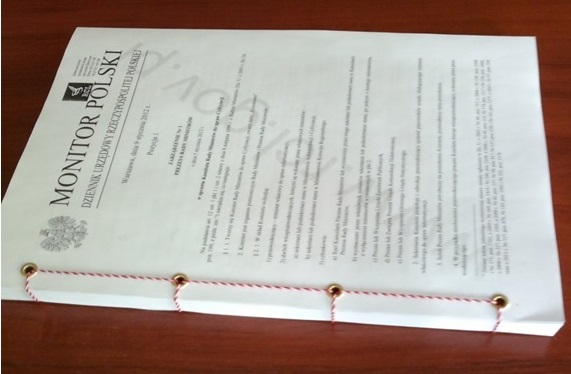 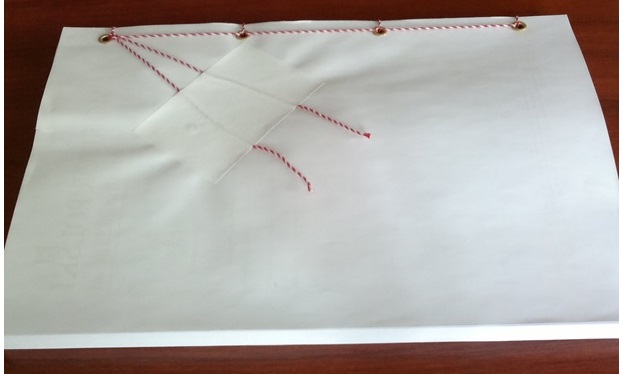 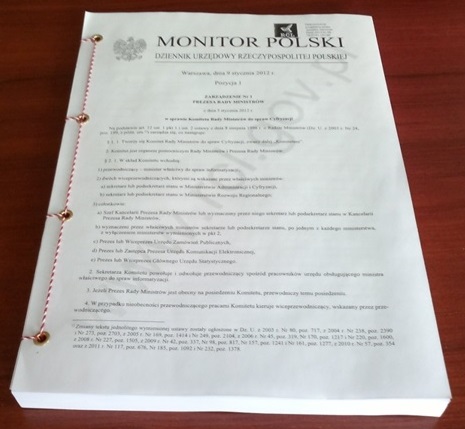 